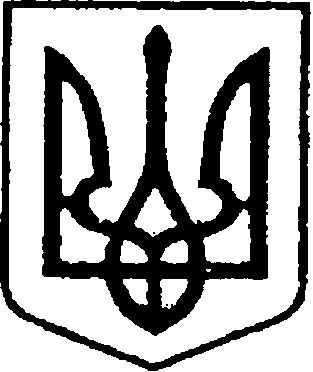 Ніжинська міська радаVІІ скликанняПротокол № 22засідання постійної комісії міської ради з питань соціального захисту населення, освіти, охорони здоров’я, культури, сім’ї та молоді, фізичної культури і спорту                                           		          		         21.11.2016             						                    кабінет № 66 виконкомуГоловуючий: Король В.С.Члени комісії:Білоусенко М.В.; Рябуха В.Г.; Смалій К.М.Відсутні члени комісії: Ігнатюк О.Б.; Смаль І.В.Запрошені:Андрущенко О.О., головний спеціаліст відділу забезпечення Ніжинського об’єднаного міського військового комісаріату;Бережняк Т.М., заступник директора територіального центру соціального обслуговування (надання соціальних послуг) Ніжинської міської ради Чернігівської області;Бузюн О.М., старша медична сестра Ніжинської міської організації Товариства Червоного Хреста України;Купрій А.В., заступник начальника управління культури і туризму;Минко О.В., головний спеціаліст відділу з питань організації діяльності міської ради та її виконавчого комітету;Примаченко В.С., начальник управління культури і туризму.Порядок денний:1. Про внесення змін в додаток № 27 до рішення 4 позачергової сесії міської ради 7 скликання від 24 грудня 2015 року «Про бюджетні програми місцевого значення».2. Про фінансову підтримку роботи патронажної служби Ніжинської міської організації Товариства Червоного Хреста України.3. Про затвердження Переліку соціальних послуг, умов та порядку їх надання структурними підрозділами, структури та штатної чисельності працівників територіального центру соціального обслуговування (надання соціальних послуг) Ніжинської міської ради.4. Про розгляд звернення батьків учнів Ніжинської ЗОШ І-ІІ ст. № 8.5. Різне.                                         Розгляд питань порядку денного:1. Про внесення змін в додаток № 27 до рішення 4 позачергової сесії міської ради 7 скликання від 24 грудня 2015 року «Про бюджетні програми місцевого значення».СЛУХАЛИ: Короля В.С.,  голову комісії.Ознайомив присутніх із проектом рішення «Про внесення змін в додаток № 27 до рішення 4 позачергової сесії міської ради 7 скликання від 24 грудня 2015 року «Про бюджетні програми місцевого значення»».ВИРІШИЛИ: Підтримати та рекомендувати до розгляду на сесії.ГОЛОСУВАЛИ: «за» – 4, «проти» – 0, «утрималися» – 0.2. Про фінансову підтримку роботи патронажної служби Ніжинської міської організації Товариства Червоного Хреста України.СЛУХАЛИ: Короля В.С.,  голову комісії.Зауважив, що на минулій комісії було розглянуто лист від голови Чернігівської обласної організації Товариства Червоного Хреста України Мудрої О.О. щодо фінансової підтримки роботи патронажної служби Ніжинської міської організації Товариства Червоного Хреста України.Ознайомив присутніх з листом від голови Ніжинської міської організації Товариства Червоного Хреста України Саєнко Н.В. щодо фінансової підтримки роботи патронажної служби (додається до протоколу).ВИРІШИЛИ: Підтримати та рекомендувати до розгляду на постійній комісії міської ради з питань соціально-економічного розвитку міста, підприємницької діяльності, дерегуляції, фінансів та бюджету.ГОЛОСУВАЛИ: «за» – 4, «проти» – 0, «утрималися» – 0.3. Про затвердження Переліку соціальних послуг, умов та порядку їх надання структурними підрозділами, структури та штатної чисельності працівників територіального центру соціального обслуговування (надання соціальних послуг) Ніжинської міської ради.СЛУХАЛИ: Бережняк Т.М., заступника директора територіального центру соціального обслуговування (надання соціальних послуг) Ніжинської міської ради Чернігівської області.Ознайомила присутніх із проектом рішення «Про затвердження Переліку соціальних послуг, умов та порядку їх надання структурними підрозділами, структури та штатної чисельності працівників територіального центру соціального обслуговування (надання соціальних послуг) Ніжинської міської ради».ВИРІШИЛИ: Підтримати та рекомендувати до розгляду на постійній комісії міської ради з питань соціально-економічного розвитку міста, підприємницької діяльності, дерегуляції, фінансів та бюджету.ГОЛОСУВАЛИ: «за» – 4, «проти» – 0, «утрималися» – 0.4. Про розгляд звернення батьків учнів Ніжинської ЗОШ І-ІІ ст. № 8.СЛУХАЛИ: Короля В.С.,  голову комісії.Ознайомив присутніх зі зверненням батьків учнів Ніжинської ЗОШ І-ІІ ст. № 8 щодо залишення школі ІІ ступеня (додається до протоколу).ВИРІШИЛИ: Взяти до відома.ГОЛОСУВАЛИ: «за» – 4, «проти» – 0, «утрималися» – 0.Різне:1. СЛУХАЛИ: Білоусенка М.В., члена комісії.Повідомив, що на засіданні постійної комісії міської ради з майнових та житлово-комунальних питань, транспорту, зв’язку та охорони навколишнього середовища у членів комісії виникло питання стосовно ціни вінків, придбаних для Ніжинського міського Будинку культури.ВИСТУПИЛИ:Примаченко В.С., начальник управління культури і туризму.Надав комісії для ознайомлення копію рахунку-фактури на купівлю вінків (додається до протоколу).Купрій А.В., заступник начальника управління культури і туризму.Ознайомила членів комісії із зразками вінків.ВИРІШИЛИ: Підтримати передачу вінків на баланс Ніжинського міського Будинку культури.ГОЛОСУВАЛИ: «за» – 4, «проти» – 0, «утрималися» – 0.2. СЛУХАЛИ: Смалія К.М., члена комісії.Повідомив, що від головного лікаря КЛПЗ «Ніжинська центральна міська лікарня ім. М. Галицького» Костирка О.М. надійшов лист з інформацією щодо дітей, позбавлених батьківського піклування, залишених та дітей з реабілітаційного центру, які знаходились в дитячому відділенні КЛПЗ «Ніжинська центральна міська лікарня ім. М. Галицького» та отримували лікування, обстеження та вигодовування за рахунок лікарні за період 2015-2016 рр. (додається до протоколу).ВИРІШИЛИ: Взяти до відома.ГОЛОСУВАЛИ: «за» – 4, «проти» – 0, «утрималися» – 0.3. СЛУХАЛИ: Короля В.С.,  голову комісії.Вніс пропозицію рекомендувати заступникам міського голови Дзюбі С.П. та Алєксєєнку І.В., начальнику управління культури і туризму Примаченку В.С., начальнику управління освіти Крапив’янському С.М. та начальнику відділу з питань фізичної культури та спорту Глушку П.В. надати на наступне засідання комісії інформацію про стан виконання бюджетних програм за 2016 рік.ВИРІШИЛИ: Рекомендувати заступникам міського голови Дзюбі С.П. та Алєксєєнку І.В., начальнику управління культури і туризму Примаченку В.С., начальнику управління освіти Крапив’янському С.М. та начальнику відділу з питань фізичної культури та спорту Глушку П.В. надати на наступне засідання комісії інформацію про стан виконання бюджетних програм за 2016 рік.ГОЛОСУВАЛИ: «за» – 4, «проти» – 0, «утрималися» – 0.Голова комісії							        В.С. КорольСекретар комісії                                                                       М.В. Білоусенко